               РОССИЙСКАЯ  ФЕДЕРАЦИЯ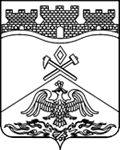                РОСТОВСКАЯ ОБЛАСТЬ       муниципальное бюджетное общеобразовательное учреждение г.Шахты Ростовской области «Средняя общеобразовательная школа №27 имени Д.И.Донского» 
		МБОУ СОШ №27 г. Шахты346516 Россия, г. Шахты, Ростовской области, ул. Азовская, 46, тел./факс (8636)26-87-41, e-mail:russchool27@rambler.ru	_______________________________________________________________Протокол № 2заседания Штаба воспитательной работы МБОУ СОШ №27от 10.01.2023 г.Присутствовали: 8 человекПовестка заседания:1. О подготовке и проведении основных мероприятий ноября-декабря. О планах профилактической работы на январь - март.2. О социальном паспорте школы на 2 полугодие 2022-2023 уч.года.3. Работа психолога и классных руководителей по профилактике экстремистских проявлений и вовлечение несовершеннолетних в группы антиобщественной и криминальной направленности.4. О мероприятиях месячника оборонно-массовой и военно-патриотической работы. О ходе месячника оборонно-массовой и военно- патриотической работы5. О психолого-педагогическом сопровождении учащихся, требующих повышенного педагогического внимания.6. О деятельности органов школьного (ученического самоуправления).7. О праздновании 23 февраля и 8 Марта.8. Об итогах месячника оборонно-массовой и военно- патриотической работы.О подготовке к реализации программы «Весенние каникулы 2022-2023». О выполнении решений заседаний ШВРПо первому вопросу слушали зам. директора по ВР, Скрыльникову Д.Э., с результатами работы по протоколу № 1:информация по социальному паспорту МБОУ СОШ№ 27 на 1 полугодие 2022-2023 уч.года была собрана во время;в период сентябрь-октябрь 2022 года с учащимися, состоящими на профилактическом учете, была проведена профилактическая работа в соответствии с планами наставников, социального педагога, педагога-психолога;в сентябре-октябре проведены классные часы по разъяснению требований Закона «О мерах по профилактике безнадзорности и правонарушений несовершеннолетних ».Далее выступила зам. директора по ВР, Шаповалова В.Ю., которая выступила с предложением плана основных мероприятий на октябрь 2020 года (в соответствии с планом деятельности ШВР на 2022-2023 учебный год).Решили: утвердить план работы на октябрь-ноябрь 2022 года по организации досуга, занятости и отдыха учащихся, в соответствии с их возрастными и индивидуальными особенностями. Ответственным лицам неукоснительно выполнять поручения.Работы по выполнению протокола № 1 считать удовлетворительной.По второму вопросу слушали психолога, Кожанову В.А., которая представила список несовершеннолетних, состоящих на профилактическом учете, а также результаты заседания совета профилактики за сентябрь-октябрь 2022 года.Решили: утвердить список несовершеннолетних, состоящих на профилактическом учете. Наставникам, педагогу-психологу, продолжить профилактическую работу с несовершеннолетними, состоящими на профилактическом учете.Результаты работы Совета профилактики считать удовлетворительными.По третьему вопросу слушали советника директора, Устинову Е.С., которая выступила с предложением плана внеурочной занятости учащихся, который включает в себя работу кружков, секций, клубов по интересам.Решили: утвердить   план   работы   внеурочной   занятости   учащихся.Ответственным лицам неукоснительно выполнять поручения.По четвертому вопросу слушали зам. директора по ВР, Скрыльникову Д.Э., которая выступила с предложением плана занятости учащихся в период осенних каникул.Далее выступила психолог, Кожанова В.А., представив план занятости несовершеннолетних, состоящих на профилактическом учете, в период осенних каникул.Решили: утвердить планы работы в период осенних каникул 2022 года по организации досуга, занятости и отдыха учащихся, в соответствии с их возрастными и индивидуальными особенностями. Ответственным лицам неукоснительно выполнять поручения.Зам.директора ВР     Скрыльникова Д.Э.